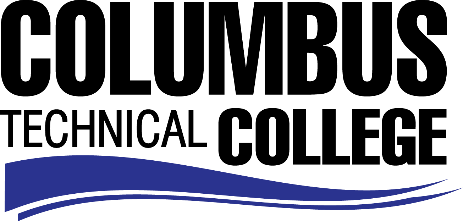 Position AnnouncementPosition:  		Federal Work Study Student – Program Assistant/Tutor (Off-Campus)Location:  			North Columbus Boys and Girls Club Nature of Duties:   	Work in an after-school and summer program that aligns in-school and out-of-school learning, provides academic support and enrichment opportunities through high yield learning activities. Program Assistants will deliver programming in Academic Success, Good Character & Citizenship and Healthy Lifestyles.Duties include the following: Responsible for daily set-up and clean-up of all materials used during the program.Monitor programs, services and activities to ensure safety of membersProvide regular updates on site challenges, opportunities and best practicesMinimum Qualifications:  Be enrolled as a student at Columbus Technical CollegeCompleted a FAFSA and be identified as being eligible for federal aidComplete a Federal Work-Study Employment ApplicationSalary/Benefits:   $8.50 per hour; no benefitsMethod of Application: Interested candidates must complete electronic application process at                 www.columbustech.edu, CTC Careers, Federal Work Study. Employment Policy: The Technical College System of Georgia and its constituent Technical Colleges do not discriminate on the basis of race, color, creed, national or ethnic origin, gender, religion, disability, age, political affiliation or belief, genetic information, disabled veteran, veteran of the Vietnam Era, spouse of military member or citizenship status (except in those special circumstances permitted or mandated by law). This nondiscrimination policy encompasses the operation of all technical college-administered programs, programs financed by the federal government including any Workforce Investment Act of 1998 (WIA) Title I financed programs, educational programs and activities, including admissions, scholarships and loans, student life, and athletics. It also encompasses the recruitment and employment of personnel and contracting for goods and services. The Technical College System of Georgia and its colleges shall promote the realization of equal opportunity through a positive continuing program of specific practices. The following person has been designated to handle inquiries regarding the nondiscrimination policies for Columbus Technical College: Patricia Hood, Executive Director of Human Resources and Title IX and Section 504 Coordinator, 928 Manchester Expressway, Columbus, GA 31904 or 706-649-1883.